Umeå universitet901 87 UmeåUmeå universitet901 87 UmeåUmeå universitet901 87 UmeåUmeå universitet901 87 UmeåUmeå universitet901 87 Umeå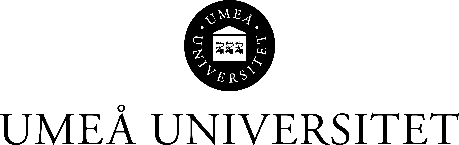 Anhållan om utlysning av anställning Universitetsadjunkt/adjungerad universitetsadjunktAnhållan om utlysning av anställning Universitetsadjunkt/adjungerad universitetsadjunktBlanketten används som underlag för rektors beslut om dispens för utlysning av anställning som universitetsadjunkt (tillsvidare) samt dekans eller i förekommande fall prefekts beslut om utlysning av anställning som vikarierande universitetsadjunkt, adjungerad universitetsadjunkt, särskild visstidsanställning (SÄVA) som universitetsadjunkt samt universitetsadjunkt i konstnärlig verksamhet som tidsbegränsas enligt HF 4 kap 10§.Blanketten används som underlag för rektors beslut om dispens för utlysning av anställning som universitetsadjunkt (tillsvidare) samt dekans eller i förekommande fall prefekts beslut om utlysning av anställning som vikarierande universitetsadjunkt, adjungerad universitetsadjunkt, särskild visstidsanställning (SÄVA) som universitetsadjunkt samt universitetsadjunkt i konstnärlig verksamhet som tidsbegränsas enligt HF 4 kap 10§.Blanketten används som underlag för rektors beslut om dispens för utlysning av anställning som universitetsadjunkt (tillsvidare) samt dekans eller i förekommande fall prefekts beslut om utlysning av anställning som vikarierande universitetsadjunkt, adjungerad universitetsadjunkt, särskild visstidsanställning (SÄVA) som universitetsadjunkt samt universitetsadjunkt i konstnärlig verksamhet som tidsbegränsas enligt HF 4 kap 10§.Blanketten används som underlag för rektors beslut om dispens för utlysning av anställning som universitetsadjunkt (tillsvidare) samt dekans eller i förekommande fall prefekts beslut om utlysning av anställning som vikarierande universitetsadjunkt, adjungerad universitetsadjunkt, särskild visstidsanställning (SÄVA) som universitetsadjunkt samt universitetsadjunkt i konstnärlig verksamhet som tidsbegränsas enligt HF 4 kap 10§.Blanketten används som underlag för rektors beslut om dispens för utlysning av anställning som universitetsadjunkt (tillsvidare) samt dekans eller i förekommande fall prefekts beslut om utlysning av anställning som vikarierande universitetsadjunkt, adjungerad universitetsadjunkt, särskild visstidsanställning (SÄVA) som universitetsadjunkt samt universitetsadjunkt i konstnärlig verksamhet som tidsbegränsas enligt HF 4 kap 10§.Blanketten används som underlag för rektors beslut om dispens för utlysning av anställning som universitetsadjunkt (tillsvidare) samt dekans eller i förekommande fall prefekts beslut om utlysning av anställning som vikarierande universitetsadjunkt, adjungerad universitetsadjunkt, särskild visstidsanställning (SÄVA) som universitetsadjunkt samt universitetsadjunkt i konstnärlig verksamhet som tidsbegränsas enligt HF 4 kap 10§.Blanketten används som underlag för rektors beslut om dispens för utlysning av anställning som universitetsadjunkt (tillsvidare) samt dekans eller i förekommande fall prefekts beslut om utlysning av anställning som vikarierande universitetsadjunkt, adjungerad universitetsadjunkt, särskild visstidsanställning (SÄVA) som universitetsadjunkt samt universitetsadjunkt i konstnärlig verksamhet som tidsbegränsas enligt HF 4 kap 10§.Blanketten används som underlag för rektors beslut om dispens för utlysning av anställning som universitetsadjunkt (tillsvidare) samt dekans eller i förekommande fall prefekts beslut om utlysning av anställning som vikarierande universitetsadjunkt, adjungerad universitetsadjunkt, särskild visstidsanställning (SÄVA) som universitetsadjunkt samt universitetsadjunkt i konstnärlig verksamhet som tidsbegränsas enligt HF 4 kap 10§.Blanketten används som underlag för rektors beslut om dispens för utlysning av anställning som universitetsadjunkt (tillsvidare) samt dekans eller i förekommande fall prefekts beslut om utlysning av anställning som vikarierande universitetsadjunkt, adjungerad universitetsadjunkt, särskild visstidsanställning (SÄVA) som universitetsadjunkt samt universitetsadjunkt i konstnärlig verksamhet som tidsbegränsas enligt HF 4 kap 10§.Blanketten används som underlag för rektors beslut om dispens för utlysning av anställning som universitetsadjunkt (tillsvidare) samt dekans eller i förekommande fall prefekts beslut om utlysning av anställning som vikarierande universitetsadjunkt, adjungerad universitetsadjunkt, särskild visstidsanställning (SÄVA) som universitetsadjunkt samt universitetsadjunkt i konstnärlig verksamhet som tidsbegränsas enligt HF 4 kap 10§.Blanketten används som underlag för rektors beslut om dispens för utlysning av anställning som universitetsadjunkt (tillsvidare) samt dekans eller i förekommande fall prefekts beslut om utlysning av anställning som vikarierande universitetsadjunkt, adjungerad universitetsadjunkt, särskild visstidsanställning (SÄVA) som universitetsadjunkt samt universitetsadjunkt i konstnärlig verksamhet som tidsbegränsas enligt HF 4 kap 10§.Blanketten används som underlag för rektors beslut om dispens för utlysning av anställning som universitetsadjunkt (tillsvidare) samt dekans eller i förekommande fall prefekts beslut om utlysning av anställning som vikarierande universitetsadjunkt, adjungerad universitetsadjunkt, särskild visstidsanställning (SÄVA) som universitetsadjunkt samt universitetsadjunkt i konstnärlig verksamhet som tidsbegränsas enligt HF 4 kap 10§.DiarienrDiarienrInstitutionInstitutionInstitutionInstitutionInstitutionInstitutionFakultetFakultetFakultetFakultetFakultetFakultetPrefektPrefektPrefektPrefektPrefektPrefektPrefektPrefektPrefektPrefektPrefektPrefektEpostadressEpostadressEpostadressEpostadressEpostadressEpostadressEpostadressEpostadressEpostadressEpostadressEpostadressEpostadressAnhållan avser anställning somAnhållan avser anställning somAnhållan avser anställning somAnhållan avser anställning somAnhållan avser anställning somAnhållan avser anställning somAnhållan avser anställning somAnhållan avser anställning somAnhållan avser anställning somAnhållan avser anställning somAnhållan avser anställning somAnhållan avser anställning somUniversitetsadjunktUniversitetsadjunktUniversitetsadjunkt, adjungeradUniversitetsadjunkt, adjungeradUniversitetsadjunkt, seniorUniversitetsadjunkt, seniorUniversitetsadjunkt, seniorUniversitetsadjunkt, seniorUniversitetsadjunkt, seniorAnställningsformAnställningsformAnställningsformAnställningsformAnställningsformAnställningsformAnställningsformAnställningsformAnställningsformAnställningsformAnställningsformAnställningsformTillsvidareTillsvidareSärskild visstidsanställningSärskild visstidsanställningVikariatVikariatVikariatKonstnärlig verksamhet enl. HFLokalt kollektivavtal adjungerad lärareLokalt kollektivavtal adjungerad lärareLokalt kollektivavtal adjungerad lärareLokalt kollektivavtal adjungerad lärareLokalt kollektivavtal adjungerad lärareAnnat, ange vadAnnat, ange vadAnnat, ange vadAnställningsperiod vid tidsbegränsad anställningAnställningsperiod vid tidsbegränsad anställningAnställningsperiod vid tidsbegränsad anställningAnställningsperiod vid tidsbegränsad anställningAnställningsperiod vid tidsbegränsad anställningAnställningsperiod vid tidsbegränsad anställningAnställningsperiod vid tidsbegränsad anställningAnställningsperiod vid tidsbegränsad anställningAnställningsperiod vid tidsbegränsad anställningAnställningsperiod vid tidsbegränsad anställningAnställningsperiod vid tidsbegränsad anställningAnställningsperiod vid tidsbegränsad anställningFrån och medFrån och medFrån och medDock längst till och medDock längst till och medDock längst till och medOmfattning i %Omfattning i %Omfattning i %Omfattning i %Omfattning i %Omfattning i %ÄmnesområdeÄmnesområdeÄmnesområdeÄmnesområdeÄmnesområdeÄmnesområdeÄmnesområdeÄmnesområdeÄmnesområdeÄmnesområdeÄmnesområdeÄmnesområdeSynnerliga skälSynnerliga skälSynnerliga skälSynnerliga skälSynnerliga skälSynnerliga skälSynnerliga skälSynnerliga skälSynnerliga skälSynnerliga skälSynnerliga skälSynnerliga skälUndervisning på grund- och avancerad nivå i språkfärdighetsmomentUndervisning på grund- och avancerad nivå i språkfärdighetsmomentUndervisning på grund- och avancerad nivå i språkfärdighetsmomentUndervisning på grund- och avancerad nivå i språkfärdighetsmomentUndervisning på grund- och avancerad nivå i språkfärdighetsmomentUndervisning på grund- och avancerad nivå i språkfärdighetsmomentUndervisning på grund- och avancerad nivå i språkfärdighetsmomentUndervisning på grund- och avancerad nivå i språkfärdighetsmomentUndervisning på grund- och avancerad nivå i språkfärdighetsmomentUndervisning på grund- och avancerad nivå i språkfärdighetsmomentUndervisning på grund- och avancerad nivå i språkfärdighetsmomentUndervisning på grund- och avancerad nivå i praktiska moment, färdighetsträning och praktisk tillämpningUndervisning på grund- och avancerad nivå i praktiska moment, färdighetsträning och praktisk tillämpningUndervisning på grund- och avancerad nivå i praktiska moment, färdighetsträning och praktisk tillämpningUndervisning på grund- och avancerad nivå i praktiska moment, färdighetsträning och praktisk tillämpningUndervisning på grund- och avancerad nivå i praktiska moment, färdighetsträning och praktisk tillämpningUndervisning på grund- och avancerad nivå i praktiska moment, färdighetsträning och praktisk tillämpningUndervisning på grund- och avancerad nivå i praktiska moment, färdighetsträning och praktisk tillämpningUndervisning på grund- och avancerad nivå i praktiska moment, färdighetsträning och praktisk tillämpningUndervisning på grund- och avancerad nivå i praktiska moment, färdighetsträning och praktisk tillämpningUndervisning på grund- och avancerad nivå i praktiska moment, färdighetsträning och praktisk tillämpningUndervisning på grund- och avancerad nivå i praktiska moment, färdighetsträning och praktisk tillämpningUndervisning på grund- och avancerad nivå av professionsnära momentUndervisning på grund- och avancerad nivå av professionsnära momentUndervisning på grund- och avancerad nivå av professionsnära momentUndervisning på grund- och avancerad nivå av professionsnära momentUndervisning på grund- och avancerad nivå av professionsnära momentUndervisning på grund- och avancerad nivå av professionsnära momentUndervisning på grund- och avancerad nivå av professionsnära momentUndervisning på grund- och avancerad nivå av professionsnära momentUndervisning på grund- och avancerad nivå av professionsnära momentUndervisning på grund- och avancerad nivå av professionsnära momentUndervisning på grund- och avancerad nivå av professionsnära momentProblem att genomföra undervisning på grundnivå pga. avsaknad av disputerade sökanden med professions-
kompetens till universitetslektorat inom ramen för professions-/yrkesutbildningarProblem att genomföra undervisning på grundnivå pga. avsaknad av disputerade sökanden med professions-
kompetens till universitetslektorat inom ramen för professions-/yrkesutbildningarProblem att genomföra undervisning på grundnivå pga. avsaknad av disputerade sökanden med professions-
kompetens till universitetslektorat inom ramen för professions-/yrkesutbildningarProblem att genomföra undervisning på grundnivå pga. avsaknad av disputerade sökanden med professions-
kompetens till universitetslektorat inom ramen för professions-/yrkesutbildningarProblem att genomföra undervisning på grundnivå pga. avsaknad av disputerade sökanden med professions-
kompetens till universitetslektorat inom ramen för professions-/yrkesutbildningarProblem att genomföra undervisning på grundnivå pga. avsaknad av disputerade sökanden med professions-
kompetens till universitetslektorat inom ramen för professions-/yrkesutbildningarProblem att genomföra undervisning på grundnivå pga. avsaknad av disputerade sökanden med professions-
kompetens till universitetslektorat inom ramen för professions-/yrkesutbildningarProblem att genomföra undervisning på grundnivå pga. avsaknad av disputerade sökanden med professions-
kompetens till universitetslektorat inom ramen för professions-/yrkesutbildningarProblem att genomföra undervisning på grundnivå pga. avsaknad av disputerade sökanden med professions-
kompetens till universitetslektorat inom ramen för professions-/yrkesutbildningarProblem att genomföra undervisning på grundnivå pga. avsaknad av disputerade sökanden med professions-
kompetens till universitetslektorat inom ramen för professions-/yrkesutbildningarProblem att genomföra undervisning på grundnivå pga. avsaknad av disputerade sökanden med professions-
kompetens till universitetslektorat inom ramen för professions-/yrkesutbildningarMotiveringMotiveringMotiveringMotiveringMotiveringMotiveringMotiveringMotiveringMotiveringMotiveringMotiveringMotiveringMotivering till anställning samt överväganden ur ett jämställdhetsperspektiv och beskrivning av hur kompetensutveckling planeras för att den anställde ska kunna bibehålla sin professionskompetens.Motivering till anställning samt överväganden ur ett jämställdhetsperspektiv och beskrivning av hur kompetensutveckling planeras för att den anställde ska kunna bibehålla sin professionskompetens.Motivering till anställning samt överväganden ur ett jämställdhetsperspektiv och beskrivning av hur kompetensutveckling planeras för att den anställde ska kunna bibehålla sin professionskompetens.Motivering till anställning samt överväganden ur ett jämställdhetsperspektiv och beskrivning av hur kompetensutveckling planeras för att den anställde ska kunna bibehålla sin professionskompetens.Motivering till anställning samt överväganden ur ett jämställdhetsperspektiv och beskrivning av hur kompetensutveckling planeras för att den anställde ska kunna bibehålla sin professionskompetens.Motivering till anställning samt överväganden ur ett jämställdhetsperspektiv och beskrivning av hur kompetensutveckling planeras för att den anställde ska kunna bibehålla sin professionskompetens.Motivering till anställning samt överväganden ur ett jämställdhetsperspektiv och beskrivning av hur kompetensutveckling planeras för att den anställde ska kunna bibehålla sin professionskompetens.Motivering till anställning samt överväganden ur ett jämställdhetsperspektiv och beskrivning av hur kompetensutveckling planeras för att den anställde ska kunna bibehålla sin professionskompetens.Motivering till anställning samt överväganden ur ett jämställdhetsperspektiv och beskrivning av hur kompetensutveckling planeras för att den anställde ska kunna bibehålla sin professionskompetens.Motivering till anställning samt överväganden ur ett jämställdhetsperspektiv och beskrivning av hur kompetensutveckling planeras för att den anställde ska kunna bibehålla sin professionskompetens.Motivering till anställning samt överväganden ur ett jämställdhetsperspektiv och beskrivning av hur kompetensutveckling planeras för att den anställde ska kunna bibehålla sin professionskompetens.Motivering till anställning samt överväganden ur ett jämställdhetsperspektiv och beskrivning av hur kompetensutveckling planeras för att den anställde ska kunna bibehålla sin professionskompetens.Adjungerad universitetsadjunktAdjungerad universitetsadjunktAdjungerad universitetsadjunktAdjungerad universitetsadjunktAdjungerad universitetsadjunktAdjungerad universitetsadjunktAdjungerad universitetsadjunktAdjungerad universitetsadjunktAdjungerad universitetsadjunktAdjungerad universitetsadjunktAdjungerad universitetsadjunktAdjungerad universitetsadjunktNedanstående fylls i endast vid anställning av adjungerad adjunktNedanstående fylls i endast vid anställning av adjungerad adjunktNedanstående fylls i endast vid anställning av adjungerad adjunktNedanstående fylls i endast vid anställning av adjungerad adjunktNedanstående fylls i endast vid anställning av adjungerad adjunktNedanstående fylls i endast vid anställning av adjungerad adjunktNedanstående fylls i endast vid anställning av adjungerad adjunktNedanstående fylls i endast vid anställning av adjungerad adjunktNedanstående fylls i endast vid anställning av adjungerad adjunktNedanstående fylls i endast vid anställning av adjungerad adjunktNedanstående fylls i endast vid anställning av adjungerad adjunktNedanstående fylls i endast vid anställning av adjungerad adjunktHuvudarbetsgivareHuvudarbetsgivareHuvudarbetsgivareHuvudarbetsgivareHuvudarbetsgivareHuvudarbetsgivareHuvudarbetsgivareHuvudarbetsgivareHuvudarbetsgivareHuvudarbetsgivareHuvudarbetsgivareHuvudarbetsgivareHär anges vem som är huvudarbetsgivare för den tilltänkta adjungeringen.Här anges vem som är huvudarbetsgivare för den tilltänkta adjungeringen.Här anges vem som är huvudarbetsgivare för den tilltänkta adjungeringen.Här anges vem som är huvudarbetsgivare för den tilltänkta adjungeringen.Här anges vem som är huvudarbetsgivare för den tilltänkta adjungeringen.Här anges vem som är huvudarbetsgivare för den tilltänkta adjungeringen.Här anges vem som är huvudarbetsgivare för den tilltänkta adjungeringen.Här anges vem som är huvudarbetsgivare för den tilltänkta adjungeringen.Här anges vem som är huvudarbetsgivare för den tilltänkta adjungeringen.Här anges vem som är huvudarbetsgivare för den tilltänkta adjungeringen.Här anges vem som är huvudarbetsgivare för den tilltänkta adjungeringen.Här anges vem som är huvudarbetsgivare för den tilltänkta adjungeringen.Hur anställningen gagnar verksamhetens behovHur anställningen gagnar verksamhetens behovHur anställningen gagnar verksamhetens behovHur anställningen gagnar verksamhetens behovHur anställningen gagnar verksamhetens behovHur anställningen gagnar verksamhetens behovHur anställningen gagnar verksamhetens behovHur anställningen gagnar verksamhetens behovHur anställningen gagnar verksamhetens behovHur anställningen gagnar verksamhetens behovHur anställningen gagnar verksamhetens behovHur anställningen gagnar verksamhetens behovHär motiveras hur adjungeringen är ett komplement till andra kategorier av lärare och vilken kompetens som tillförs som normalt inte finns i verksamheten samt hur anställningen förväntas påverka jämställdheten vid institutionen.Här motiveras hur adjungeringen är ett komplement till andra kategorier av lärare och vilken kompetens som tillförs som normalt inte finns i verksamheten samt hur anställningen förväntas påverka jämställdheten vid institutionen.Här motiveras hur adjungeringen är ett komplement till andra kategorier av lärare och vilken kompetens som tillförs som normalt inte finns i verksamheten samt hur anställningen förväntas påverka jämställdheten vid institutionen.Här motiveras hur adjungeringen är ett komplement till andra kategorier av lärare och vilken kompetens som tillförs som normalt inte finns i verksamheten samt hur anställningen förväntas påverka jämställdheten vid institutionen.Här motiveras hur adjungeringen är ett komplement till andra kategorier av lärare och vilken kompetens som tillförs som normalt inte finns i verksamheten samt hur anställningen förväntas påverka jämställdheten vid institutionen.Här motiveras hur adjungeringen är ett komplement till andra kategorier av lärare och vilken kompetens som tillförs som normalt inte finns i verksamheten samt hur anställningen förväntas påverka jämställdheten vid institutionen.Här motiveras hur adjungeringen är ett komplement till andra kategorier av lärare och vilken kompetens som tillförs som normalt inte finns i verksamheten samt hur anställningen förväntas påverka jämställdheten vid institutionen.Här motiveras hur adjungeringen är ett komplement till andra kategorier av lärare och vilken kompetens som tillförs som normalt inte finns i verksamheten samt hur anställningen förväntas påverka jämställdheten vid institutionen.Här motiveras hur adjungeringen är ett komplement till andra kategorier av lärare och vilken kompetens som tillförs som normalt inte finns i verksamheten samt hur anställningen förväntas påverka jämställdheten vid institutionen.Här motiveras hur adjungeringen är ett komplement till andra kategorier av lärare och vilken kompetens som tillförs som normalt inte finns i verksamheten samt hur anställningen förväntas påverka jämställdheten vid institutionen.Här motiveras hur adjungeringen är ett komplement till andra kategorier av lärare och vilken kompetens som tillförs som normalt inte finns i verksamheten samt hur anställningen förväntas påverka jämställdheten vid institutionen.Här motiveras hur adjungeringen är ett komplement till andra kategorier av lärare och vilken kompetens som tillförs som normalt inte finns i verksamheten samt hur anställningen förväntas påverka jämställdheten vid institutionen.För adjungerad adjunkt med tjänstgöringsgrad som avviker från 20 %För adjungerad adjunkt med tjänstgöringsgrad som avviker från 20 %För adjungerad adjunkt med tjänstgöringsgrad som avviker från 20 %För adjungerad adjunkt med tjänstgöringsgrad som avviker från 20 %För adjungerad adjunkt med tjänstgöringsgrad som avviker från 20 %För adjungerad adjunkt med tjänstgöringsgrad som avviker från 20 %För adjungerad adjunkt med tjänstgöringsgrad som avviker från 20 %För adjungerad adjunkt med tjänstgöringsgrad som avviker från 20 %För adjungerad adjunkt med tjänstgöringsgrad som avviker från 20 %För adjungerad adjunkt med tjänstgöringsgrad som avviker från 20 %För adjungerad adjunkt med tjänstgöringsgrad som avviker från 20 %För adjungerad adjunkt med tjänstgöringsgrad som avviker från 20 %Om tjänstgöringsgraden för anställning som adjungerad adjunkt avviker från kollektivavtalets normaltid på 20 % anges motivering till det här.Om tjänstgöringsgraden för anställning som adjungerad adjunkt avviker från kollektivavtalets normaltid på 20 % anges motivering till det här.Om tjänstgöringsgraden för anställning som adjungerad adjunkt avviker från kollektivavtalets normaltid på 20 % anges motivering till det här.Om tjänstgöringsgraden för anställning som adjungerad adjunkt avviker från kollektivavtalets normaltid på 20 % anges motivering till det här.Om tjänstgöringsgraden för anställning som adjungerad adjunkt avviker från kollektivavtalets normaltid på 20 % anges motivering till det här.Om tjänstgöringsgraden för anställning som adjungerad adjunkt avviker från kollektivavtalets normaltid på 20 % anges motivering till det här.Om tjänstgöringsgraden för anställning som adjungerad adjunkt avviker från kollektivavtalets normaltid på 20 % anges motivering till det här.Om tjänstgöringsgraden för anställning som adjungerad adjunkt avviker från kollektivavtalets normaltid på 20 % anges motivering till det här.Om tjänstgöringsgraden för anställning som adjungerad adjunkt avviker från kollektivavtalets normaltid på 20 % anges motivering till det här.Om tjänstgöringsgraden för anställning som adjungerad adjunkt avviker från kollektivavtalets normaltid på 20 % anges motivering till det här.Om tjänstgöringsgraden för anställning som adjungerad adjunkt avviker från kollektivavtalets normaltid på 20 % anges motivering till det här.Om tjänstgöringsgraden för anställning som adjungerad adjunkt avviker från kollektivavtalets normaltid på 20 % anges motivering till det här.Anhållan tillstyrks av dekan/prefektAnhållan tillstyrks av dekan/prefektAnhållan tillstyrks av dekan/prefektAnhållan tillstyrks av dekan/prefektAnhållan tillstyrks av dekan/prefektAnhållan tillstyrks av dekan/prefektAnhållan tillstyrks av dekan/prefektAnhållan tillstyrks av dekan/prefektAnhållan tillstyrks av dekan/prefektAnhållan tillstyrks av dekan/prefektAnhållan tillstyrks av dekan/prefektAnhållan tillstyrks av dekan/prefektJaDatum och underskrift av dekan/prefektDatum och underskrift av dekan/prefektDatum och underskrift av dekan/prefektDatum och underskrift av dekan/prefektDatum och underskrift av dekan/prefektDatum och underskrift av dekan/prefektNamnförtydligandeNamnförtydligandeNamnförtydligandeNamnförtydligandeNejDatum och underskrift av dekan/prefektDatum och underskrift av dekan/prefektDatum och underskrift av dekan/prefektDatum och underskrift av dekan/prefektDatum och underskrift av dekan/prefektDatum och underskrift av dekan/prefektNamnförtydligandeNamnförtydligandeNamnförtydligandeNamnförtydligandeEv motivering Ev motivering Ev motivering Ev motivering Ev motivering Ev motivering Ev motivering Ev motivering Ev motivering Ev motivering Ev motivering Ev motivering Bilagor som bifogas till fakultetenBilagor som bifogas till fakultetenBilagor som bifogas till fakultetenBilagor som bifogas till fakultetenBilagor som bifogas till fakultetenBilagor som bifogas till fakultetenBilagor som bifogas till fakultetenBilagor som bifogas till fakultetenBilagor som bifogas till fakultetenBilagor som bifogas till fakultetenBilagor som bifogas till fakultetenBilagor som bifogas till fakultetenAnställningsprofilAnställningsprofilAnställningsprofilAnställningsprofilAnställningsprofilAnställningsprofilAnställningsprofilAnställningsprofilAnställningsprofilAnställningsprofilAnställningsprofilKompetensförsörjningsplanKompetensförsörjningsplanKompetensförsörjningsplanKompetensförsörjningsplanKompetensförsörjningsplanKompetensförsörjningsplanKompetensförsörjningsplanKompetensförsörjningsplanKompetensförsörjningsplanKompetensförsörjningsplanKompetensförsörjningsplanFinansieringsplanFinansieringsplanFinansieringsplanFinansieringsplanFinansieringsplanFinansieringsplanFinansieringsplanFinansieringsplanFinansieringsplanFinansieringsplanFinansieringsplanUtdrag ur handläggningsordningen, dnr FS 1.1-2200-16Utdrag ur handläggningsordningen, dnr FS 1.1-2200-16Utdrag ur handläggningsordningen, dnr FS 1.1-2200-16Utdrag ur handläggningsordningen, dnr FS 1.1-2200-16Utdrag ur handläggningsordningen, dnr FS 1.1-2200-16Utdrag ur handläggningsordningen, dnr FS 1.1-2200-16Utdrag ur handläggningsordningen, dnr FS 1.1-2200-16Utdrag ur handläggningsordningen, dnr FS 1.1-2200-16Utdrag ur handläggningsordningen, dnr FS 1.1-2200-16Utdrag ur handläggningsordningen, dnr FS 1.1-2200-16Utdrag ur handläggningsordningen, dnr FS 1.1-2200-16Utdrag ur handläggningsordningen, dnr FS 1.1-2200-16 1  Prefekt/motsv anhåller om dispens för utlysning av anställning som universitetsadjunkt på särskild blankett. Ansökan ska innehålla utförlig            motivering och det ska framgå vad som föranleder behovet av utlysning och varför kravet på universitetslektor inte kan uppfyllas.      Det ska även framgå vilka åtgärder som vidtagits för att uppnå krav på anställning av universitetslektor och om möjligheten till adjungering har      Övervägts. Vid tidsbegränsad anställning ska även anställningstidens längd framgå.    2  Bilagor ska bifogas i enlighet med fakultetens önskemål.3  Ansökan skickas till dekan som yttrar sig över ansökan.4  Handläggare vid fakultetskansli begär diarienummer för ärendet.5  Handläggare vid fakultetskansli tar ärendet vidare till rektors- eller dekanmöte för beslut och ansvarar för att ärendet expedieras. 1  Prefekt/motsv anhåller om dispens för utlysning av anställning som universitetsadjunkt på särskild blankett. Ansökan ska innehålla utförlig            motivering och det ska framgå vad som föranleder behovet av utlysning och varför kravet på universitetslektor inte kan uppfyllas.      Det ska även framgå vilka åtgärder som vidtagits för att uppnå krav på anställning av universitetslektor och om möjligheten till adjungering har      Övervägts. Vid tidsbegränsad anställning ska även anställningstidens längd framgå.    2  Bilagor ska bifogas i enlighet med fakultetens önskemål.3  Ansökan skickas till dekan som yttrar sig över ansökan.4  Handläggare vid fakultetskansli begär diarienummer för ärendet.5  Handläggare vid fakultetskansli tar ärendet vidare till rektors- eller dekanmöte för beslut och ansvarar för att ärendet expedieras. 1  Prefekt/motsv anhåller om dispens för utlysning av anställning som universitetsadjunkt på särskild blankett. Ansökan ska innehålla utförlig            motivering och det ska framgå vad som föranleder behovet av utlysning och varför kravet på universitetslektor inte kan uppfyllas.      Det ska även framgå vilka åtgärder som vidtagits för att uppnå krav på anställning av universitetslektor och om möjligheten till adjungering har      Övervägts. Vid tidsbegränsad anställning ska även anställningstidens längd framgå.    2  Bilagor ska bifogas i enlighet med fakultetens önskemål.3  Ansökan skickas till dekan som yttrar sig över ansökan.4  Handläggare vid fakultetskansli begär diarienummer för ärendet.5  Handläggare vid fakultetskansli tar ärendet vidare till rektors- eller dekanmöte för beslut och ansvarar för att ärendet expedieras. 1  Prefekt/motsv anhåller om dispens för utlysning av anställning som universitetsadjunkt på särskild blankett. Ansökan ska innehålla utförlig            motivering och det ska framgå vad som föranleder behovet av utlysning och varför kravet på universitetslektor inte kan uppfyllas.      Det ska även framgå vilka åtgärder som vidtagits för att uppnå krav på anställning av universitetslektor och om möjligheten till adjungering har      Övervägts. Vid tidsbegränsad anställning ska även anställningstidens längd framgå.    2  Bilagor ska bifogas i enlighet med fakultetens önskemål.3  Ansökan skickas till dekan som yttrar sig över ansökan.4  Handläggare vid fakultetskansli begär diarienummer för ärendet.5  Handläggare vid fakultetskansli tar ärendet vidare till rektors- eller dekanmöte för beslut och ansvarar för att ärendet expedieras. 1  Prefekt/motsv anhåller om dispens för utlysning av anställning som universitetsadjunkt på särskild blankett. Ansökan ska innehålla utförlig            motivering och det ska framgå vad som föranleder behovet av utlysning och varför kravet på universitetslektor inte kan uppfyllas.      Det ska även framgå vilka åtgärder som vidtagits för att uppnå krav på anställning av universitetslektor och om möjligheten till adjungering har      Övervägts. Vid tidsbegränsad anställning ska även anställningstidens längd framgå.    2  Bilagor ska bifogas i enlighet med fakultetens önskemål.3  Ansökan skickas till dekan som yttrar sig över ansökan.4  Handläggare vid fakultetskansli begär diarienummer för ärendet.5  Handläggare vid fakultetskansli tar ärendet vidare till rektors- eller dekanmöte för beslut och ansvarar för att ärendet expedieras. 1  Prefekt/motsv anhåller om dispens för utlysning av anställning som universitetsadjunkt på särskild blankett. Ansökan ska innehålla utförlig            motivering och det ska framgå vad som föranleder behovet av utlysning och varför kravet på universitetslektor inte kan uppfyllas.      Det ska även framgå vilka åtgärder som vidtagits för att uppnå krav på anställning av universitetslektor och om möjligheten till adjungering har      Övervägts. Vid tidsbegränsad anställning ska även anställningstidens längd framgå.    2  Bilagor ska bifogas i enlighet med fakultetens önskemål.3  Ansökan skickas till dekan som yttrar sig över ansökan.4  Handläggare vid fakultetskansli begär diarienummer för ärendet.5  Handläggare vid fakultetskansli tar ärendet vidare till rektors- eller dekanmöte för beslut och ansvarar för att ärendet expedieras. 1  Prefekt/motsv anhåller om dispens för utlysning av anställning som universitetsadjunkt på särskild blankett. Ansökan ska innehålla utförlig            motivering och det ska framgå vad som föranleder behovet av utlysning och varför kravet på universitetslektor inte kan uppfyllas.      Det ska även framgå vilka åtgärder som vidtagits för att uppnå krav på anställning av universitetslektor och om möjligheten till adjungering har      Övervägts. Vid tidsbegränsad anställning ska även anställningstidens längd framgå.    2  Bilagor ska bifogas i enlighet med fakultetens önskemål.3  Ansökan skickas till dekan som yttrar sig över ansökan.4  Handläggare vid fakultetskansli begär diarienummer för ärendet.5  Handläggare vid fakultetskansli tar ärendet vidare till rektors- eller dekanmöte för beslut och ansvarar för att ärendet expedieras. 1  Prefekt/motsv anhåller om dispens för utlysning av anställning som universitetsadjunkt på särskild blankett. Ansökan ska innehålla utförlig            motivering och det ska framgå vad som föranleder behovet av utlysning och varför kravet på universitetslektor inte kan uppfyllas.      Det ska även framgå vilka åtgärder som vidtagits för att uppnå krav på anställning av universitetslektor och om möjligheten till adjungering har      Övervägts. Vid tidsbegränsad anställning ska även anställningstidens längd framgå.    2  Bilagor ska bifogas i enlighet med fakultetens önskemål.3  Ansökan skickas till dekan som yttrar sig över ansökan.4  Handläggare vid fakultetskansli begär diarienummer för ärendet.5  Handläggare vid fakultetskansli tar ärendet vidare till rektors- eller dekanmöte för beslut och ansvarar för att ärendet expedieras. 1  Prefekt/motsv anhåller om dispens för utlysning av anställning som universitetsadjunkt på särskild blankett. Ansökan ska innehålla utförlig            motivering och det ska framgå vad som föranleder behovet av utlysning och varför kravet på universitetslektor inte kan uppfyllas.      Det ska även framgå vilka åtgärder som vidtagits för att uppnå krav på anställning av universitetslektor och om möjligheten till adjungering har      Övervägts. Vid tidsbegränsad anställning ska även anställningstidens längd framgå.    2  Bilagor ska bifogas i enlighet med fakultetens önskemål.3  Ansökan skickas till dekan som yttrar sig över ansökan.4  Handläggare vid fakultetskansli begär diarienummer för ärendet.5  Handläggare vid fakultetskansli tar ärendet vidare till rektors- eller dekanmöte för beslut och ansvarar för att ärendet expedieras. 1  Prefekt/motsv anhåller om dispens för utlysning av anställning som universitetsadjunkt på särskild blankett. Ansökan ska innehålla utförlig            motivering och det ska framgå vad som föranleder behovet av utlysning och varför kravet på universitetslektor inte kan uppfyllas.      Det ska även framgå vilka åtgärder som vidtagits för att uppnå krav på anställning av universitetslektor och om möjligheten till adjungering har      Övervägts. Vid tidsbegränsad anställning ska även anställningstidens längd framgå.    2  Bilagor ska bifogas i enlighet med fakultetens önskemål.3  Ansökan skickas till dekan som yttrar sig över ansökan.4  Handläggare vid fakultetskansli begär diarienummer för ärendet.5  Handläggare vid fakultetskansli tar ärendet vidare till rektors- eller dekanmöte för beslut och ansvarar för att ärendet expedieras. 1  Prefekt/motsv anhåller om dispens för utlysning av anställning som universitetsadjunkt på särskild blankett. Ansökan ska innehålla utförlig            motivering och det ska framgå vad som föranleder behovet av utlysning och varför kravet på universitetslektor inte kan uppfyllas.      Det ska även framgå vilka åtgärder som vidtagits för att uppnå krav på anställning av universitetslektor och om möjligheten till adjungering har      Övervägts. Vid tidsbegränsad anställning ska även anställningstidens längd framgå.    2  Bilagor ska bifogas i enlighet med fakultetens önskemål.3  Ansökan skickas till dekan som yttrar sig över ansökan.4  Handläggare vid fakultetskansli begär diarienummer för ärendet.5  Handläggare vid fakultetskansli tar ärendet vidare till rektors- eller dekanmöte för beslut och ansvarar för att ärendet expedieras. 1  Prefekt/motsv anhåller om dispens för utlysning av anställning som universitetsadjunkt på särskild blankett. Ansökan ska innehålla utförlig            motivering och det ska framgå vad som föranleder behovet av utlysning och varför kravet på universitetslektor inte kan uppfyllas.      Det ska även framgå vilka åtgärder som vidtagits för att uppnå krav på anställning av universitetslektor och om möjligheten till adjungering har      Övervägts. Vid tidsbegränsad anställning ska även anställningstidens längd framgå.    2  Bilagor ska bifogas i enlighet med fakultetens önskemål.3  Ansökan skickas till dekan som yttrar sig över ansökan.4  Handläggare vid fakultetskansli begär diarienummer för ärendet.5  Handläggare vid fakultetskansli tar ärendet vidare till rektors- eller dekanmöte för beslut och ansvarar för att ärendet expedieras.